Every class gets a token to put on the big hall calendar for every day of the Kindness Calendar.  It just takes one person in your class to earn the token!Gretna Gators are kind students!1Today is December 1Only 24 more days until Christmas!Hold the door open for someone.2Today is December 2Only 23 more days until Christmas!Clean up someone else’s mess-just because3Today is December 3Only 22 more days until Christmas!Leave a happy note in a library book. (on a post-it)4Today is December 4Only 21 more days until Christmas!Give someone a lovely compliment5Today is December 5Only 20 more days until Christmas!Make a card for someone6Today is December 6Only 19 more days until Christmas!Read a book to someone.7Today is December 7Only 18 more days until Christmas!Invite a new friend to play with you.8Today is December 8Only 17 more days until Christmas!Set the table for dinner9Today is December 9Only 16 more days until Christmas!Greet the people you pass while out for a walk10Today is December 10Only 15 more days until Christmas!Offer to let your classmate go first11Today is December 11Only 14 more days until Christmas!Invite a friend over to play12Today is December 12Only 13 more days until Christmas!Smile at every person you meet for the whole day13Today is December 13Only 12 more days until Christmas!Sit down with someone who is alone at lunch14 Today is December 14Only 11 more days until Christmas!Do an extra job around the house without being asked15Today is December 15Only 10 more days until Christmas!Let someone go ahead of you in line16Today is December 16Only 9 more days until Christmas!Give someone a really good hug17 Today is December 17Only 8 more days until Christmas!Tell someone how much you love them18Today is December 18Only 7 more days until Christmas!Thank a school worker for doing a great job19 Today is December 19Only 6 more days until Christmas!Help someone who is hurt or sad20Today is December 20Only 5 more days until Christmas!Ask someone how they’re doing and truly listen to their answer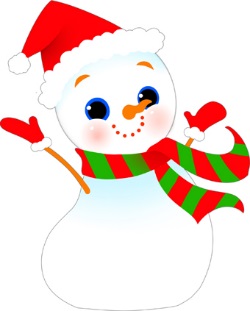 